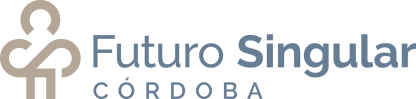 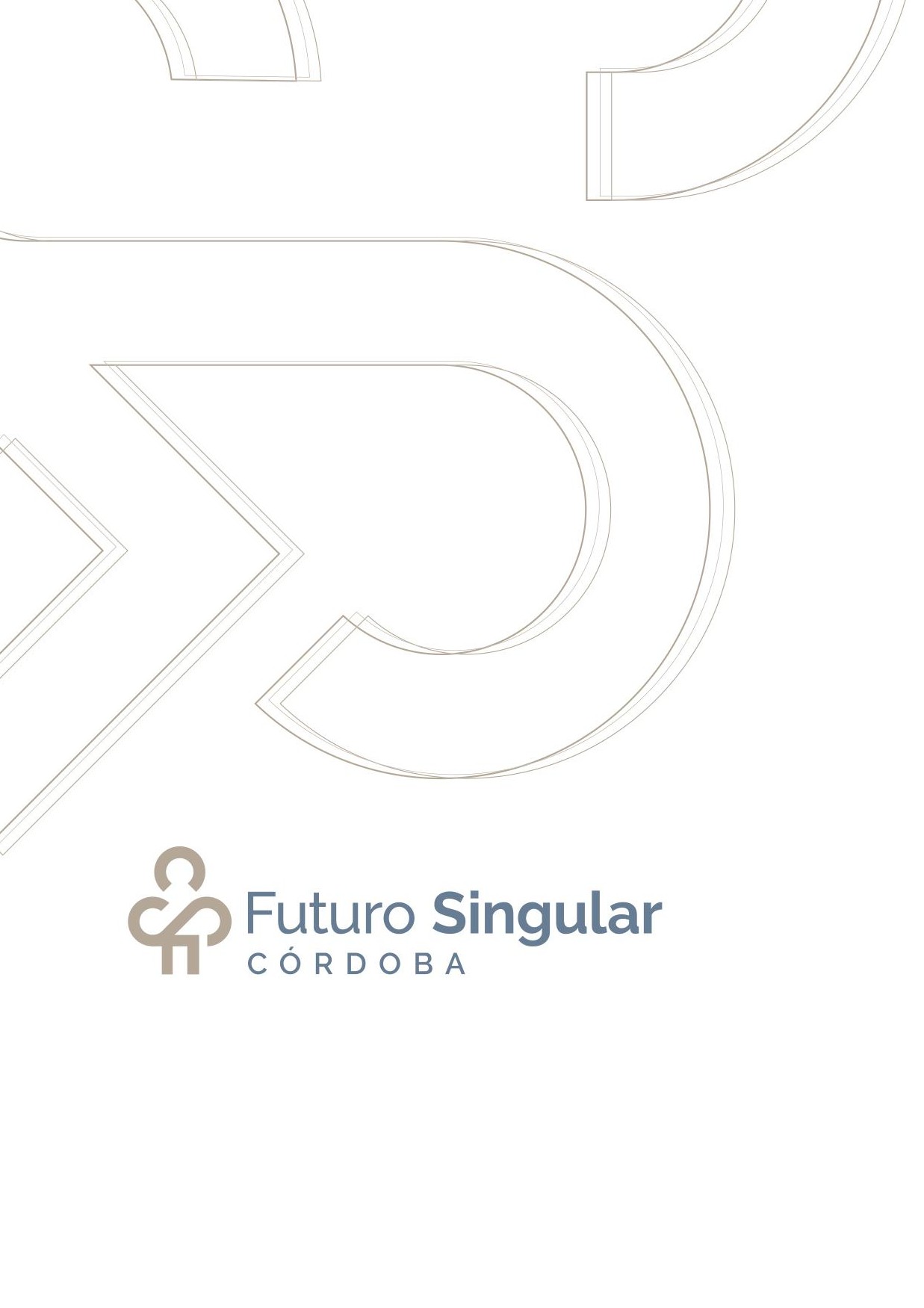 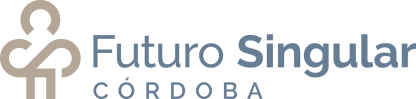 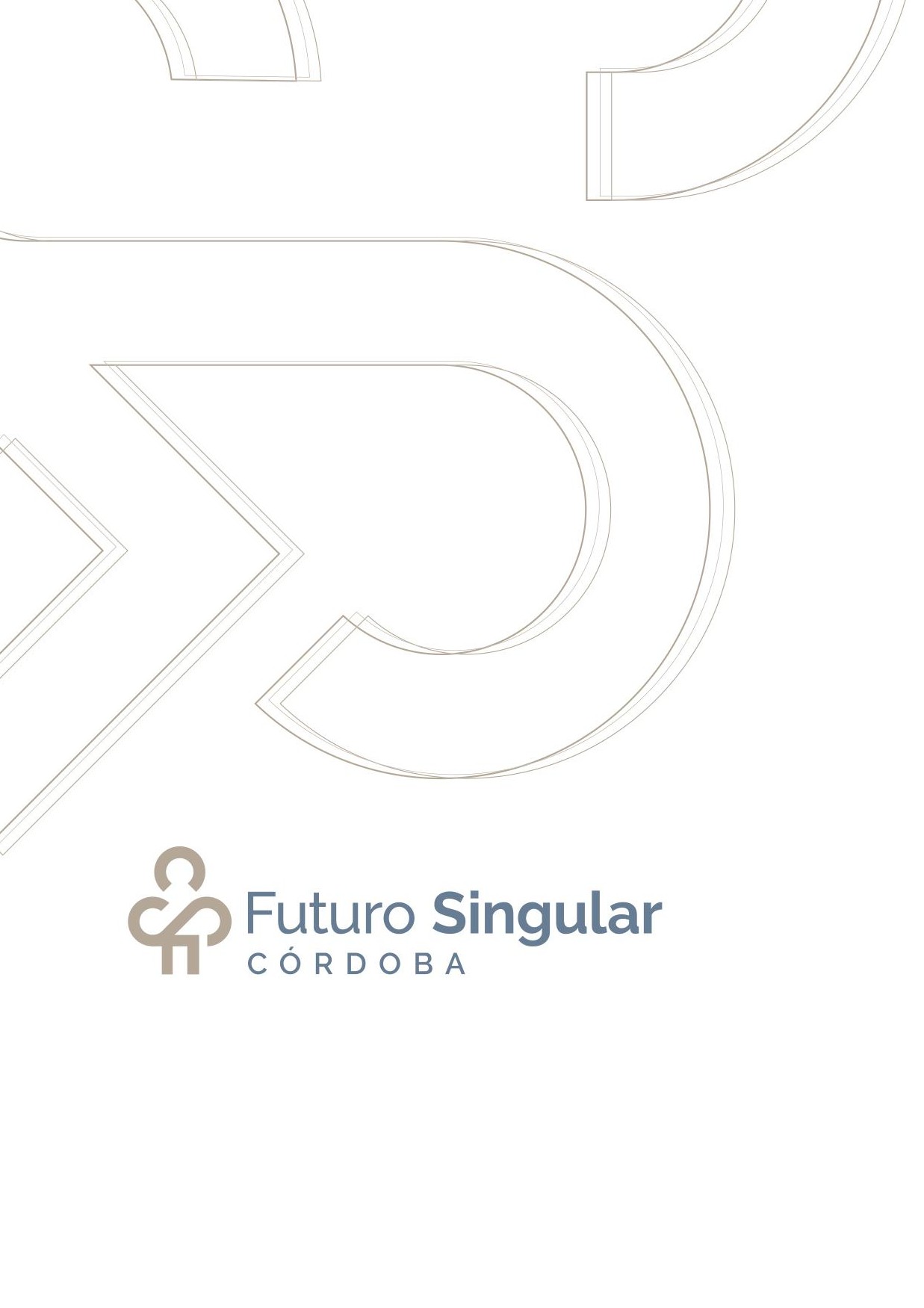 XVII Jornadas de Familias de Futuro Singular CórdobaTítulo “Reforma de la legislación civil y procesal para el apoyo a las personas con discapacidad en el ejercicio de su capacidad jurídica”Fecha: 20 de noviembre de 2022. En el Hotel Córdoba Center a las 10:00.FORMULARIO DE INSCRIPCIÓNDATOS PERSONALES FAMILIAR 1APELLIDOS Y NOMBRE 	 	TELÉFONO___	_mail	_COLABORADOR CON LA FUNDACIÓNNO COLABORADOR CON LA FUNDACIÓN OTRAS ENTIDADES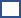 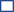 CENTRO AL QUE ASISTE SU HIJO/A, FAMILIAR_ 	¿ASISTIRÁ ALALMUERZO? SÍ	NO 	DATOS PERSONALES FAMILIAR 2APELLIDOS Y NOMBRE 	 	COLABORADOR CON LA FUNDACIÓNNO COLABORADOR CON LA FUNDACIÓN OTRAS ENTIDADESCENTRO AL QUE ASISTE SU HIJO/A, FAMILIAR_ 	¿ASISTIRÁ ALALMUERZO? _____ SÍ ____   _NOPara las personas que viven en los municipios de la provincia, señalen si utilizarán transporte organizado por la entidad Futuro Singular Córdoba o transporte propio. (El transporte facilitado por la Fundación partirá de los municipios en los que tenemos centros y si contamos con un número suficiente de personas)_____ Propio_____ Autobús organizado por Futuro Singular Córdoba.En caso de ingresar el coste las jornadas en la entidad bancaria, pueden hacerlo en el siguiente número de cuenta.Nº de cuenta para el ingreso: 0237 0210 30 9159838062 indicando en el concepto: Jornada familia y nombre completo